Краткосрочный проект к Новому году в младшей   группе «Зайчата»«Здравствуй, праздник Новый год!»Подготовила воспитатель высшей категории: Шаповалова М.М.             Срок реализации: краткосрочный со 2.12.19-13.12.19 год             Состав участников: воспитатель, дети 3-4лет,родителиОСНОВНАЯ ЦЕЛЬ:Организовать все виды детской деятельности вокруг темы Нового года и новогоднего праздника.ЗАДАЧИ:Формировать представления детей о новогодней елкеРазвивать речевые уменияПознакомить детей с историей новогодней елкиПривлечь детей и родителей к разнообразному участию в подготовке кпразднику и его проведенияЗакладывать основы праздничной культурыВызвать эмоционально -положительное отношение к предстоящему праздникуАКТУАЛЬНОСТЬ:Важное место в данном проекте занимает изучение и сохранение традицийпразднования Нового года, что помогаетудовлетворить познавательный интерес детей к этому празднику. Многообразие, богатство, духовная мудрость жизни нашихпредков занимает особое место в воспитании ребенка. Проект ориентирован на детей дошкольного возраста и позволяет создать радостную эмоциональную атмосферу в преддверии новогоднего праздника.ПРЕДПОЛАГАЕМЫЕ ИТОГИ РЕАЛИЗАЦИИ ПРОЕКТА:• В процессебесед, интегрированных тематических занятий расширить знания ипредставления детей о народном календаре, об обычаях встречи новогоднегопраздника, его атрибутики, персонажах.• Раскрыть возможности и творческие способности детей через разнообразные виды деятельности.МЕТОДЫ ПРОЕКТА:• Непосредственно образовательная деятельность,Познавательно -игровая деятельность,Игры, беседы, наблюдения, совместные игры.                                                            РЕАЛИЗАЦИЯ ПРОЕКТА.Совместная деятельность воспитателя и детей.                      1. Чтение художественной литературы, рассказы, сказки.                              2. Разучивание стихов, песен к новому году.                              3. Игры: словесные, подвижные.                              4. Рассматривание сюжетных картинок по теме «Зима».                              5. Создание выставки «Мастерская деда Мороза».                              6. Совместная работа детей с родителями.                              7. Просмотр  презентации про Новый год.                              8. Раскраски  новогодних картинок.                              9. Дидактические игры.Содержание проектной деятельности.Понедельник1. Рассказ -беседа об истории возникновения новогодней елки:                             Ц .Познакомить детей с историей возникновения елке;воспитывать любовь к русским народным традициям.                         2.Пальчиковая гимнастика «Елка»:                            Ц .Развивать моторику рук.                         3.Аппликация НОД «Пушистая елочка» :Ц. Учить наклеивать готовые фигуры;                           закрепить знания о правилах наклеивания.                        4.Чтение К. Чуковский «Елка»: Ц. Учить внимательно, слушать и пересказывать отрывки из произведения                 5. Ситуация общения: «Как звери елку наряжали» Ц. Дать знания о елке: ее особенностях, пользе; учить различать характерные признаки предметов различными анализаторами; развивать тактильную память.                       6. Коллективная работа «Заснеженный город»Работа с родителями: Консультация «Традиции Нового года»Вторник                     1. Беседа  «На кого похожа елочка» Ц. Развивать любознательность,        наблюдательность;воспитывать любовь к русским народным традициям.                    2.Образовательная ситуация «В гостях у елки» Ц. Закрепить навыки культурыповедения.                   3.Мир музыки: Пение песен о елке, повторение стиховЦ .Развивать музыкальный слух.                   4. Речевое занятие. НОД «Рассматривание елки»                      Ц. обучать навыкам, составления рассказа о елке; рассмотреть украшения   новогоднего дерева -елки                    5.Дидактические игры: «Найди самую высокую елку» (на прогулке)Ц. развивать зрительную память                    6.Составление рассказа о Новогодней ЕлкеЦ. развивать речевые уменияРабота с родителями: Предложить учить дома стихи о елкеСреда                         1. Изготовление новогодних подарков для родителей: вызвать желание сделать приятное родным.                                2. Д/и  «Собери елку»:Ц. развивать мелкую моторику, память, фантазию                                3.Рассматривание елки (на прогулке)                                4. Чтение и заучивание стихов о елке:вызвать у детей радостное чувство, связанное спредстоящим праздником.                      5.Рассмартивание Елки, елочных игрушек: познакомить, с традицией устанавливать инаряжать ель (сосну) в помещении; развивать речевые умения                               6. Дидактическая игра «Сделаем бусы на елку»                                  Ц. развивать моторику рук.Работа с родителями: Выставка семейных работ «Мастерская Деда Мороза» Эксклюзивные елочкиЧетверг                             1. Чтение и заучивание стихов о елке Ц. учить детей читать выразительно                               2.Пение хороводных песен о елке: «У ребяток наших»,      «Елочка-краса»                               3. Художественное творчество: Рисование тема:«Шарики для новогодней ёлки»                              Ц. учить детей изображать округлые формы и различение знакомых ёлочных игрушек-учить приёмам закрашивания краской, не выходя за контур                          4. Словесно -дидактическая игра «Какая елка»: Учить подбирать определенияобразовывать прилагательные по образцу                        .5. Коллективная работа «Волшебная Елочка»(из ладошек   детей)Работа с родителями: Консультация «Новогодние приметы и обычаи»Пятница                      1.Чтение художественной литературы .Тема: Чтение сказки «Снегурушка и лиса»Ц. познакомить с русской народной сказкой, с образом лисы2.Экскурсия на выставку поделок «Мастерская Деда Мороза»                           3. Утренник «Новый год!»                      4.Беседа «Как мы отметили праздник новогодний»: учить высказывать свое мнение, свои воспоминание о прошедшем праздникеОжидаемые результаты:-закрепить у детей представление о елке-активное участие родителей в выставкахРезультат проекта:Выставка совместных поделок  «Мастерская Деда Мороза».                                       Утренник «Новый год!».                    13 декабря Викторина «Здравствуй праздник Новый год!»                         Викторина «Здравствуй праздник Новый год!»                                 (для детей младшей группы «Зайчата)Цель: способствовать созданию праздничного настроения детей в преддверии Нового года.Задачи: 
1. Организовать досуг детей в форме коллективных конкурсов .
2. Воспитывать дружелюбие и вежливость во время участия в конкурсах.
3. Дать возможность проверить свои знания, расширить кругозор4. Предоставить детям возможность проявить свои умения и таланты.
                                                  Ход мероприятияВедущий: Добрый день дорогие ребята, гости, я рада вас видеть в нашей  праздничной группе.
К нам пришло
Письмо одно,
Было странное оно.
Вместо марок –
Три снежинки,
А конверт –
Из чистой льдинки,
А письмо не на листке,
А на беленьком снежке:
- Скоро, скоро к вам примчу,
На метели прилечу,
Запляшу и закружу,
Снегом землю наряжу,
И деревья, и дома …–
И подписано:
….“ЗИМА” (И. Пивоварова)А раз зима наступила, то какой праздник она приближает?Дети: - Новый год.Под Новый год, как в сказке,
Полным-полно чудес.
Спешит на поезд ёлка,
Покинув зимний лес.
И ярко светят звёзды
И водят хоровод.
Под Новый год, под Новый год,
Под Новый, Новый год!

Смешинки, как снежинки
Всю ночь летят, летят.
И песенки повсюду
Весёлые звучат.
Насвистывает ветер,
Метелица поёт
Под Новый год, под Новый год,
Под Новый, Новый год!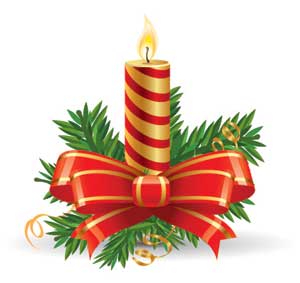 Ведущая: И так начинаем нашу викторину.Задание1.Есть игра у нас для васЯ начну ее сейчас.Я начну – а вы кончайте,Дружно хором отвечайте!Крыша в шапке меховой,Белый дым над головой.Двор в снегу. Белы дома.Ночью к нам пришла…(Зима).За окном снежинок стая,Тоже водят хоровод.Попрощавшись с годом старым,Мы встречаем…(Новый год).У него румяный носСам он бородатый,Кто же это?...(Дед Мороз).Ну и платье: сплошь иголки, Его носят только…(Ёлки).Ведущая: Молодцы ребята справились с первым заданием викторины. А сейчас поиграем  в игру «Снежный ком»                                  Игра «Снежный ком»(Снежный ком мы все катаем ,   До пяти мы все считаем    1,2,3,4,5    Нам всем песню исполнять)                              Песня «Маленькая елочка»Задание 2. «Отгадай загадки».  1.Бел, да не сахар,  Нет ног, а идет. (Снег)2.Какая игрушка Стреляет как пушка? (Хлопушка)3. Что за звездочка такая 
    На пальто и на платке, 
  Вся сквозная, вырезная, 
  А возьмешь - вода в руке. (Снежинка). 

4. Теплая,   ушастая, 
   С головой дружится, 
   Мороза не боится. (Шапка). 

                          Игра «Снежный ком»                      (Вове, Вике, Валико стихи прочитать)1.Наша елка высока,   Наша елка хороша  Выше папы, выше мамы   Достает до потолка! (Валико)2.Мама елку наряжала   Вика маме помогала   Подавала ей игрушки   Звезды, шарики ,хлопушки!(Вика)3.Здравствуй,здравствуй елочка   Здравствуй Новый год!   Вокруг зеленой елочки мы водим хоровод! (Вова)Ведущий:Задание3.( читает ребятам стихи, они соглашаются с текстом (говорят "Верно!") или нет.Дед Мороз известен всем, верно?Он приходит ровно в семь, верно?Дед Мороз старик хороший, верно?Носит шляпку и калоши, верно?Скоро дед Мороз придет, верно?Он подарки принесет, верно?Ствол хорош у нашей ёлки, верно?Был он срублен из двустволки, верно?Что растет на ёлке? Шишки, верно?Помидоры и коврижки, верно?Вид красив у нашей ёлки, верно?Всюду красные иголки, верно?Дед Мороз боится стужи, верно?Со Снегурочкой он дружит, верно?Ведущая: Молодцы ребята! Со всеми заданиями справились .А сейчас настало время веселиться.                Танцы под песню «Дед Мороз летом не придет»                     Подведение итогов, награждение победителей.                        Подготовила воспитатель Шаповалова М.М.